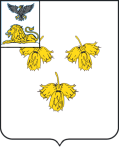 Белгородская областьадминистрация ЛЕСНОУКОЛОВСКОГО сельского поселения   муниципального района «красненский район»ПОСТАНОВЛЕние с. Лесное Уколово28  июня .                		        			                                                      № 06Об утверждении Порядка деятельности воинских кладбищ и военных мемориальных кладбищ на территории Лесноуколовского сельского поселения муниципального района «Красненский район»В соответствии со статьей 20 Федерального закона от 12 января 
1996 года №8-ФЗ «О погребении в похоронном деле», Федеральным законом от 6 октября 2003 года № 131-ФЗ «Об общих принципах организации местного самоуправления в Российской Федерации», администрация Лесноуколовского сельского поселения постановляет:
          1. Утвердить порядок деятельности воинских кладбищ и военных мемориальных кладбищ на территории Лесноуколовского  сельского поселения.
          2. Заместителю главы администрации Лесноуколовского сельского поселения (Дыбова Е.И.) обнародовать данное решение путем вывешивания в общедоступных местах: Лесноуколовской сельской библиотеке, Лесноуколовском Доме культуры, Лесноуколовской основной общеобразовательной школе, администрации Лесноуколовского сельского поселения и разместить на официальном сайте администрации Лесноуколовского сельского поселения по адресу: http://lesnoukolovo.kraadm.ru.     3. Настоящее постановление вступает в силу со дня его обнародования.4. Контроль за исполнением настоящего постановления возложить на главу администрации Лесноуколовского сельского поселения Мамонова В.А.             Глава администрации Лесноуколовского сельского поселения                                 Ж.Ю.УшаковаПорядок
деятельности воинских кладбищ и военных мемориальных кладбищ на территории Лесноуколовского сельского поселенияНастоящий Порядок разработан в целях реализации статьи 20 Федерального закона от 12 января 1996 года №8-ФЗ
 «О погребении и похоронном деле». Настоящий Порядок определяет погребение умерших (погибших) военнослужащих, граждан, призванных на военные сборы, сотрудников органов внутренних дел, Государственной противопожарной службы, органов по контролю за оборотом наркотических средств и психотропных веществ, сотрудников учреждений и органов уголовно-исполнительной системы, участников войны, лиц, уволенных с военной службы (службы), если это не противоречит волеизъявлению указанных лиц или пожеланию супруга, близких родственников или иных родственников. Воинские кладбища могут находиться в ведении органов местного самоуправления Лесноуколовского  сельского поселения. Военные мемориальные кладбища предназначены для погребения и увековечения памяти погибших (умерших) при защите Отечества, круг которых определяется Законом Российской Федерации от 14 января 
1993 года N 4292-1 «Об увековечении памяти погибших при защите Отечества». Военные мемориальные кладбища, а также воинские захоронения в братских и индивидуальных могилах на общих кладбищах и вне кладбищ находятся в ведении органов местного самоуправления Лесноуколовского  сельского поселения. На военных мемориальных кладбищах могут создаваться семейные (родовые) захоронения.Администрация Лесноуколовского сельского поселения осуществляет мероприятия по содержанию в порядке и благоустройству воинских захоронений, мемориальных сооружений и объектов, увековечивающих память погибших при защите Отечества, которые находятся на территории Лесноуколовского  сельского поселения.Расходы на проведение мероприятий, связанных с содержанием в порядке и благоустройству воинских захоронений, мемориальных сооружений и объектов, увековечивающих память погибших при защите Отечества, осуществляются за счет средств местного бюджета в соответствии с компетенцией администрации Лесноуколовского  сельского поселения, а также добровольных взносов и пожертвований юридических и физических лиц.
УТВЕРЖДЁН постановлением администрации Лесноуколовского  сельского поселения от «28» июня 2021 года № 6